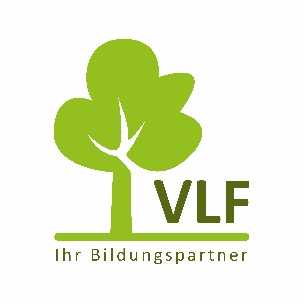 An die Dienststellenleitung der [Dienststelle]Ort, DatumBetreff: Einladung zu MonatsgesprächenSehr geehrte [Dienststellenleitung],zur Förderung der Zusammenarbeit zwischen Personalrat und Dienststellenleitung schlagen wir vor, Monatsgespräche gemäß § 60 Abs. 4 HPVG einzuführen. In den Monatsgesprächen sollen mit Kompromissbereitschaft von beiden Seiten alle strittigen Fragen angesprochen werden. Zur Zusammenarbeit nach § 60 Abs. 1 HPVG sind beide Seiten gesetzlich verpflichtet.Es sollen hier bereits im Vorfeld Standpunkte ausgetauscht und die Verhärtung der Fronten vermieden werden. Daher nehmen wir an, dass die Einführung von Monatsgesprächen in beiderseitigem Interesse ist, um strittige Angelegenheiten zeitnah und gütlich aus der Welt zu schaffen, ohne die teure Einigungsstelle anrufen zu müssen.
Außerdem trägt ein regelmäßiges Monatsgespräch zur Beschleunigung und Verbesserung des Mitbestimmungsverfahrens bei.Wir schlagen vor, das erste Monatsgespräch am Wochentag [Wochentag], den [Datum] um [Uhrzeit] Uhr im Raum [Räumlichkeit] stattfinden zu lassen und bitten um kurze Rückmeldung, falls dieser Termin bei Ihnen nicht passen sollte.Zukünftig sollten wir uns dann auf einen fixierten Termin jeden Monat einigen, um die Monatsgespräche zu einer ständigen Einrichtung werden zu lassen.Mit freundlichen Grüßen_______________________(Personalratsvorsitzende*r)